Доклад о наркоситуации в Магаданской области.Результаты мониторинга развития наркоситуации за 2013 год.1.Характеристика субъекта Российской ФедерацииМагаданская область расположена на северо-востоке России, занимает территорию 462,5 тыс. кв. км. и граничит с Чукотским АО (на севере), с Камчатским краем (на северо-востоке), Республикой Саха (Якутия) (на северо-западе) и Хабаровским краем (на юго-западе). Государственной границы не имеет.Регион находится в зоне сурового климата. Среднегодовая температура на всей территории отрицательная, продолжительность зимнего периода более 7 месяцев.Неблагоприятное географическое положение Магаданской области определяется значительной удаленностью от центральных районов страны. Сообщение с другими регионами осуществляется автотранспортом (трасса федерального значения «Колыма», соединяющая г. Магадан и г. Якутск), морским путем (Магаданский морской торговый порт) и воздушным (международный аэропорт «Магадан»). Железнодорожного сообщения нет.На территории области находятся 2 города (Магадан, Сусуман), 8 административных муниципальных образований (Ольский, Омсукчанский, Северо-Эвенский, Среднеканский, Сусуманский, Тенькинский, Хасынский, Ягоднинский районы), более двух третей населения региона является городским населением.Численность населения по предварительной оценке Магаданстата на конец 2013 года – 150 307 человек. Плотность населения – 0,33 чел./км. кв., городское население – 97,15% (143 273 чел.), сельское 2, 85% (7 034 чел.).Экономику Колымы определяют основные отрасли хозяйствования: горнодобывающая, рыболовство, обрабатывающая промышленность. Горнодобывающая промышленность почти полностью сконцентрирована в Сусуманском и Омсукчанском районах, а рыболовство в г. Магадане. На территории области действует Аркагалинская ГРЭС, Колымская ГЭС, Усть-Среднеканская ГЭС. Помимо указанных крупных отраслей хозяйства, на Колыме имеются и малые предприятия, занимающиеся почти всеми видами деятельности. Регион имеет своей экономический потенциал, но вместе с тем имеющий долю высоко риска для инвестиционной привлекательности. На фоне перспективного и стратегического развития региона предпочтительны сферы развития – драгоценных металлов и полиметаллических руд, а также биологические ресурсы Охотского моря. Это основа экономики, от ее успешной деятельности зависит благополучие региона в целом, в том числе  наполнение бюджета и исполнение социальных программ. Однако это во многом нивелируется труднодоступностью региона, его изолированностью большую часть года, суровыми природно-климатическими условиями и сложностью рельефа.Но вместе с тем, имеющийся потенциал региона ждет инвестора и готов к решению вопросов в формате взаимовыгодного двухстороннего сотрудничества. И такими проектами могут быть объекты следующих направлений:- геологического направления: Южно-Омолонский и Скарновый рудный участок, Кунаревская перспективная площадь;-в рыбной отрасли, среди которых строительство рыбоводных заводов, добыча морского зверя, а также развитие экологического и экстремального туризма. Магаданская область является привлекательной для инвесторов не только с точки зрения ее природного потенциала, но и в связи с наличием благоприятных правовых условий ведения бизнеса. На территории области действует особый налоговый и таможенный режим – Особая экономическая зона. С 1 января 2014 года вступил в законную силу Федеральный закон, устанавливающий налоговые льготы в период 2014-2029 годы для организаций, реализующих инвестиционные проекты на территориях Дальневосточного федерального округа, Забайкальского края, Республики Бурятия и Иркутской области. Кроме того, территория Магаданской области Постановлением Правительства Российской Федерации отнесена к субъектам, на территории которых допускается создание зон территориального развития, резидентам которых также устанавливается льготное налогообложение.Наличие перечисленных условий в перспективе позволяет Магаданской области совершить мощный экономический прорыв и тем самым, улучшить уровень благосостояния населения региона. Через формирование развитой экономики региона  и комфортной среды проживания населения области, решить ряд демографических вопросов, в том числе посредством реализации целевой программы Магаданской области «Кадры Магаданской области» на 2013-2020 годы» и с безработицей – путем ведения целенаправленной образовательной политики направленной на подготовку кадров, которые будут востребованы экономикой области, создания новых рабочих мест и обеспечения достойного уровня доходов,  а также  выработке мер способных остановить отток квалифицированных специалистов и их семей, привлечение квалифицированных кадров для отраслей экономики из стран ближнего и дальнего зарубежья, приостановление миграционных процессов трудоспособного населения в центральные и иные районы страны и т.п.Ускорение экономического роста планируется в результате реализации государственной программы Магаданской области «Экономическое развитие и инновационная экономика Магаданской области» на 2014-2020 годы» и активации инновационных процессов, привлечения инвестиций и развития предпринимательства. Отдельные мероприятия планируется осуществлять и в интересах коммунальных служб региона. Особое внимание отводится во всем этом - колымской молодежи, как поколению, которое уже сейчас и в будущем, хотело бы продолжать жить в регионе и принимать самое активное участие в значимых для области проектах. Общая убыль населения за отчетный период составила 2 055 человек. Общая убыль населения наблюдалась во всех муниципальных образованиях области от 29 человек в Хасынском районе до 710 человек в городе Магадане. Численность официально зарегистрированных безработных(по данным Управления государственной службы занятости населения администрации Магаданской области)Численность постоянного населения на начало года По состоянию на 31 декабря 2013 года численность иностранных работников, осуществляющих трудовую деятельность по разрешению на работу, составила 3 151 (АППГ-2 581) человек, осуществляющих трудовую деятельность по патенту – 1 728 (АППГ- 1 265).На территории Магаданской области зарегистрированы и осуществляют трудовую деятельность 15 (АППГ-2) высококвалифицированных иностранных специалистов.По состоянию на отчетный период миграционная обстановка на территории области находится под контролем ОФМС России по Магаданской области и других правоохранительных структур и характеризуется как стабильная. Конфликтные ситуации на межнациональной и религиозной почве не зарегистрированы.Денежные доходы на душу населения в 2013 году составили 43 141 рублей в месяц.2. Анализ, оценка и динамика уровня и структуры наркотизации населения на основании статистических данных, аналитических справок и социологических исследованийГенезис наркоситуации в Магаданской области связан с разнонаправленными тенденциями. Эта закономерность отмечается как при анализе отдельных показателей развития наркоситуации, развития наркорынка и его структуры, так и при анализе положения дел в муниципальных образованиях региона. Значения индикаторов ежегодной отчетностиДанные о развитии наркоситуации в муниципальных образованиях Магаданской области и прогноз развития наркоситуацииДля систематизации данных о развитии наркоситуации в муниципальных образованиях Магаданской области и региона в целом предлагается методика выявления общего среднего показателя развития наркоситуации. Фактически, это коэффициент развития наркоситуации (КРН). КРН исчисляется по следующей формуде: КРН=(А1+А2+А3…):Т, где А1; А2; А3 и т.д. являются значениями оценки наркоситуации, а Т – общее количество применяемых критериев оценки. К значениям оценки наркоситуации относятся критерии, предлагаемые методикой ГАК, согласно которым состояние наркоситуации оценивается по пятибалльной шкале: удовлетворительное, напряженное, тяжелое, предкризисное, кризисное. Каждой из предлагаемых оценок присваивается цифровое значение в порядке нарастания: удовлетворительное-1, напряженное-2, тяжелое-3, предкризисное-4, кризисное-5.Критериями оценки наркоситуации выступают такие как: Распространенность противоправных деяний в сфере незаконного оборота наркотиков (на 100 тыс. населения),Криминальная пораженность (число лиц, совершивших наркопреступления, на 100 тыс. населения), Удельный вес наркопреступлений в общем количестве зарегистрированных преступных деяний (%),Удельный вес лиц, осужденных за совершение наркопреступлений, в общем количестве осужденных лиц (%),Удельный вес молодежи в общем числе лиц, осужденных засовершение наркопреступлений (%),Распространенность немедицинского потребления наркотиков с учетом латентности (на 100 тыс. населения),Общая заболеваемость наркоманией  и обращаемость лиц, употребляющих наркотики с вредными последствиями (на 100 тыс. населения),Первичная заболеваемость наркологическими расстройствами, связанными с немедицинским потреблением наркотиков (на 100 тыс. населения),Смертность, связанная с острым отравлением наркотиками по данным судебно-медицинской экспертизы (на 100 тыс. населения).Исходным материалом для исчисления КРН являются таблицы мониторинга наркоситуации, утвержденные методикой ГАК, дающие полную информацию о базовых оценках каждого из критериев наркоситуации каждого муниципального образования.Применение методики исчисления КРН позволило определить не только существующие статусы развития наркоситуации в муниципальных образованиях Магаданской области, но и определить линейные тенденции развития наркоситуации.Наиболее благоприятным значение КРН является значение «1». Наименее благоприятным – значение «5».Негативные тенденции развития наркоситуации в муниципальных образованиях региона определяются постоянно нарастающим значением КРН, позитивные – снижающимся значением. Таким образом, ухудшающаяся ситуация соответствует графику, окрашенному бардовым цветом, улучшающаяся – зеленым.Важнейшим выводом  данной части анализа было бы приемлемым считать, что проблема наркотизации населения остается одной из актуальнейших в вопросах управления муниципальным образованием. Ослабление профилактической работы, ухудшение администрирования в данном аспекте и игнорирование проблем развития наркотизма, снижение интенсивности деятельности правоохранительных органов неизбежно приводят к расширению возможностей наркорынка и повышению спроса на наркотики, утрате контроля над ситуацией. «Обвальное» ухудшение наркоситуации в Сусуманском районе  говорит о том, что даже временное игнорирование проблемы может мгновенно отбросить все сообщество муниципального образования на несколько лет назад в его борьбе с наркотизмом.Данное явление, отмеченное еще в 2012 году можно назвать «проблемой малых населенных пунктов» Магаданской области. Она заключается в следующем: в крупном муниципальном образовании – городе Магадане заметно и объективно устойчивое улучшение наркоситуации, а в малых населенных пунктах, не обладающих инфраструктурными,  ресурсными и иными возможностями столицы Колымы наблюдается общее ухудшение наркоситуации.Экспертные оценки латентности неоднозначны. Ведущие специалисты-наркологи полагают, что приемлемым коэффициентом латентности можно определить цифру «10». Поскольку специальных исследований латентности наркомании на территории Магаданской области не проводились, целесообразным было бы считать мнение специалистов-наркологов наиболее авторитетным. Таким образом, об уровне немедицинского потребления наркотиков можно судить, опираясь на известную методику, когда количество зарегистрированных на диспансерном учете умножается на коэффициент латентности. Исходя из данной формулы, можно определить количество потребляющих наркотические средства в немедицинских целях цифрой 5 500-6 000 человек. По данным отчетов УМВД по Магаданской области и РУФСКН структура наркорынка динамично меняется. Наряду с «традиционными» наркотиками (героин, гашиш и гашишное масло, амфетамин, каннабис) в оборот интенсивно вводятся новые ПАВ. В общем количестве изъятых наркотиков на их долю приходится до 90%. При анализе причин и оценке фактов наркотизации населения Магаданской области, следует, прежде всего, взять в расчет то обстоятельство, что систематическое исследование наркоситуации на территории региона ведется в течение трех лет. То, что несколько выше мы назвали «проблемой малых населенных пунктов» Магаданской области, является одной из особенностей депрессивности, психологической напряженности, безысходности. Это формирует дополнительную нагрузку на программы антинаркотической деятельности в муниципальных образованиях. Таким образом, одной из ведущих проблем, выявленных в ходе мониторинга в текущем году, является проблема управления и координации, формирующаяся на муниципальном уровне. Как показывает практика, решение задач преодоления наркотизма не может быть явлено в виде простого распределения ролей между правоохранительными органами и учреждениями медицины. Все муниципальное образование, (муниципия, община) должно участвовать в ее решении. Без организованного участия активного населения, без межведомственного взаимодействия, работа врачей и полицейских будет дробной и частичной.  Важнейшей проблемой представляется нарастающая инновационность наркорынка, трансверсальность наркотизма. Рынок наркотиков видоизменяет свою логистику, структуру, пытается расширить возможности сбыта «товара», привлечь новых потребителей. «Химизация» наркорынка оборачивается изобретением новых и новых веществ, не имеющих ни какого отношения к традиционным наркотикам. Искусственные препараты требуют экспертных знаний, порой – современных лабораторий, сложных при своем производстве технологий. Все это говорит о стремительном и инновационном развитии наркорынка, что требует соответствующей реакции как со стороны правоохранительных органов, так и медицинского сообщества. В этом смысле, следует признать, что на данном этапе незаконный наркорынок «развивается» опережающими темпами. 3. Оценка состояния и доступности наркологической медицинской помощи, медико-социальной реабилитации, социальных услуг и ресоциализации лицам, злоупотребляющим наркотикамиНа территории Магаданской области действует один наркологический диспансер, 9 наркологических кабинетов. Общее число наркологических коек – 97. Из них: 20 наркологических коек находятся в шести центральных районных больницах, 77 – в областном наркологическом диспансере. В Магаданском областном наркологическом диспансере действуют три отделения, в том числе – 1 для подростков. Общее число психиатров-наркологов – 10 (физических лиц), количество специалистов по социальной работе – 4.В 2013 году 69 человек получили стационарное лечение (больные наркоманией), 5 из них находились на стационарной реабилитации. 2 человека завершили стационарную реабилитацию успешно.Число больных, зарегистрированных с диагнозом «синдром зависимости от наркотических веществ (наркомания)» в возрасте 18 лет и старше – 238 человек. Количество человек, получивших данный диагноз впервые в жизни – 28. С диагнозом «употребление наркотических средств с вредными последствиями» зарегистрировано 311 человек (в той же возрастной группе). Впервые в жизни данный диагноз получили 85 человек. Зарегистрировано 3 случая смертельных отравлений наркотическими средствами пациентов, состоящих под наблюдением нарколога.  Наркологическая служба работает в напряженном режиме. Отмечается общая неукомплектованность кадрами, в некоторых районах нет своего специалиста-нарколога. На территории области нет наркологической больницы и специализированных реабилитационных центров. Для подростков действует всего одно отделение. Отсутствие реабилитационного центра не позволяет сосредоточиться в полном объеме на вопросах социальных услуг и ресоциализации лиц, злоупотребляющим наркотиками. Учитывая уровень распространения немедицинского распространения наркотиков с учетом латентности (примерно 5 000 человек), в медицинской помощи нуждаются в 10 раз больше лиц, страдающих от злоупотребления наркотиками, чем реально стоит на учете в МОНД. Нарастание обращений граждан за медицинской помощью может существенно осложнить работу МОНД. 4. Анализ, оценка и динамика результатов деятельности в сфере профилактики немедицинского потребления наркотиковТворческая занятость подрастающего поколения, занятия спортом, возможность заниматься созидательным трудом, продуктивной и полезной общественной работой во многом препятствуют развитию наркомании в молодежной среде. Зачастую увлеченность спортом, каким-либо творчеством не оставляют времени для праздности, организуют и стимулируют к достижениям, приучают к дисциплине и режиму. Значительный вклад в общую профилактику наркомании вносит Министерство культуры, спорта и туризма. Пропаганда здорового образа жизни является одним из основных направлений работы данного ведомства. В настоящее время действуют выставки антинаркотической направленности во всех библиотеках. Материалы выставок освещают различные актуальные аспекты антинаркотической профилактической работы. Проведены мероприятия «Спорт против наркотиков», «Приговор … наркомании», «Мы против наркотиков и СПИДа» и т.д. В школах города и летних оздоровительных лагерях проведено 20 лекций. На территории области было проведено 106 спортивных мероприятий, участниками которых стали более 12,5 тыс. чел.Управление по делам молодежи Администрации Магаданской области ведет системную профилактическую деятельность по различным направлениям. В первую очередь сюда следует отнести вопросы организации и координации в осуществлении молодежной политики и молодежной работы на территории Магаданской области, вопросы организационного содействия и развития молодежной инициативы, поддержки конкретных перспективных проектов, развития творческого потенциала молодежи, организация всевозможных форумов, программ и мероприятий и т.д. Молодежная политика области ориентирована на систематическую работу в направлениях весьма сложных, требующих к себе особого внимания. Безусловно, все направления работы имеют тот или иной профилактический эффект в деле противодействия развитию наркомании среди молодежи, поскольку настраивают молодых людей на коллективный труд, необходимый для реализации той или иной инициативы, существенно повышают общий интеллектуально-культурный уровень, развивают навыки творчества, общения. Данная работа выражена одним общим эффектом, который видим и ощутим: она формирует твердое, позитивно ориентированное сообщество молодых людей, которые обладают устойчивыми смысложизненными ориентирами и активно участвуют в общественной жизни региона. Именно из этой категории молодых людей формируются волонтерские группы, активно включающиеся в решение самых разнообразных социальных задач.Профилактический эффект, производимый деятельностью учреждений культуры, спорта, молодежной работой, безусловно, существует. Однако, даже при самой высокой оценке деятельности данного сектора профилактики, следует отметить, что это, все-таки, опосредованная профилактика. Данный вид профилактики оснащает верными смысложизненными ориентирами, порой, в буквальном смысле, ограждает человека от опасного окружения, но не всегда оснащает необходимыми и достаточными знаниями. Думается, что реорганизация органов исполнительной власти в Магаданской области с 2014 года будет способствовать более высокой координации в осуществлении антинаркотических программ и организации общего процесса антинаркотического обучения и воспитания.Пока такого процесса нет, особое значение приобретает первичная профилактика, осуществляемая, в основном, медработниками, полицейскими и работниками образования.Профилактические программы и занятия, которые проводят врачи, психологи, работники образования, сотрудники правоохранительных органов демонстрируют значительно более высокий КПД. Так анализ отчетов УМВД, РУФСКН, Департамента образования показывает, что значительную долю в системе профилактики там занимают организационно-профилактические и оперативно-профилактические мероприятия с значительным сегментом пропагандистских и творческих программ и акций. Собственно образовательный элемент, как отдельный вид работы институализирован слабо. В основных направлениях (основных задачах) данных учреждений значатся пропаганда (и методы пропаганды), агитационные мероприятия, мероприятия комплексного характера, а также организационно-управленческого и творческого характера. Познавательный аспект  угадывается лишь при анализе конкретных мероприятий и акций. В некоторых учебных заведениях (ВУЗ, ССУЗ) действуют специфические антинаркотические программы и планы мероприятий. В целом, анализ профилактической антинаркотической деятельности требует системного подхода. В настоящее время отчеты ведомств и организаций не имеют аналитического характера и не представляют мнений о том или ином аспекте работы с точки зрения его эффективности. Отсутствие критериев оценки эффективности профилактики пока остается актуальной, не разрешенной проблемой.Говоря о возможностях и необходимости совершенствования методик антинаркотического воспитания и обучения, следует отметить пассивность ученого и педагогического сообществ, а также пассивность органов государственного и муниципального управления. В настоящее время надо решать крупные научно-методические задачи, разворачивать масштабные исследования, чтобы адекватно противостоять наркотизму. Феномен наркотизма весьма подвижен и нуждается в постоянных мониторинговых и комплексных исследованиях. Для этого, не снижая заданных темпов уже существующих приемов и методов, а также способов профилактики, надо переориентировать всю профилактическую работу в сторону цефализации, искать и апробировать материал, предлагать методики и методические технологии, включать антинаркотическую профилактику в учебную программу. Необходимо привлекать к решению профилактических задач и специалистов в области информационных технологий. Порой, борьба с информационными потоками, содержащими наркотической контент, является не юридической, а технической проблемой. Это настоящая инновационная задача, но она имеет перспективу позитивного решения. В настоящее время такие технологии разрабатываются и создаются. Их внедрение могло бы способствовать существенной изоляции вредоносной информации. В настоящее время, впервые в России в городе Магадане появилось учебное пособие, рабочее название которого «Безопасность человека в интернете», руководитель творческой группы – кандидат технических наук Сироткин А.В. Внедрение данного пособия в общий процесс антинаркотической профилактики был бы весьма своевременным.Отметим, что в Магаданской области ведется научная и научно-методическая работа, имеющая целью разработать основы и организовать процесс антинаркотического обучения и воспитания. Подготовлено и издано в 2012 году учебное пособие «Нет наркотикам!!!». Это пособие имеет официальный статус, поскольку оно прошло все этапы рецензирования и обсуждения и имеет гриф «Допущено в качестве учебного пособия Департаментом образования администрации Магаданской области». Приказ от 21 ноября 2011 г., № 816. Пособие было апробировано в Омсукчанском районе. Учебное пособие «Нет наркотикам!!!» не идеально и, как любое иное пособие, заслуживает критики. Авторами подготовлен исправленный и дополненный вариант, с учетом постиздательского обсуждения и отзывов специалистов из других регионов. Насколько известно коллективу авторов, это первое издание в России, представляющее собой профессионально ориентированный контент, раскрывающий сущность наркомании с социально-гуманитарной, естественнонаучной и юридической точек зрения.Силами лаборатории социально-гуманитарных исследований СВГУ издано несколько статей по различным аспектам развития наркотизма, как в Магаданской научной прессе, так и в других регионах. Готовится к печати ряд статей в изданиях ВАК, в одном из известнейших журналов «Власть», в Ростове-на-Дону готовится к печати монография «Наркотизм как явление современной культуры: опыт постановки проблемы» (соавторы – Сахибгоряев В.Х., доктор философских наук, Магадан, СВГУ, Котов С.В., доктор политических наук, Ростов-на-Дону, ЮФУ). Проведены 5 социологических исследований, которые обсуждались на заседаниях Антинаркотической комиссии Магаданской области, выводы которых учтены при работе над данным докладом. Общие направления дальнейшего совершенствования антинаркотической профилактической работы могут быть связаны с решением следующих задач:а) Формирование, обсуждение и принятие Концепции профилактической антинаркотической работы при максимальной направленности на повышение педагогических и социальных эффектов, которые она должна производить. Мнение и предложения каждого субъекта данной работы должны быть приняты и исследованы.б) Общая переориентация профилактической деятельности на повышение и совершенствование ее когнитивного аспекта. Уже сейчас понятно, что то количество мероприятий, которое мы имеем к настоящему отчетному рубежу, переваливает за 4 000 (если сложить все мероприятия, программы, акции и т.д., которые отражены в отчетах различных ведомств). Это более чем 10 мероприятий в день. Многие имеют высокий эффект и достойны дальнейшего применения и развития, но это требует особого анализа, а многие заслуживают вопроса: почему при таком количестве профилактических акций уровень наркотизации не уменьшается?в) Многие методы профилактики, которые мы теперь применяем, зародились 35-50 лет назад и ранее. Не смотря на то, что они уходят своими корнями в хорошо развитую педагогику советского периода, которая в ученом и педагогическом сообществе имеет прекрасную репутацию, она безнадежно устарела. Дело в том, что в советский период наркомания была развита слабо и профилактика ориентировалась на превентивные задачи, а базировалась на идеологии «строителя коммунизма», которому были чужды пороки буржуазного общества. Ее критерием был способ построения своей персональной социополитической идентичности по принципу: ты за социализм? В этом ее эффективность. Но теперь такого простого приема у нас нет, да и наркомания «подросла» на несколько порядков, а значит надо применять более сложные конструкции, базирующиеся не на политических, а на культурных критериях, современных доктринах и концепциях экологии человека, культуры тела, правовой культуры, смысложизненных ориентирах и т.д. Таким образом, необходимо развивать и совершенствовать научно-методический потенциал антинаркотической работы, модернизировать общий корпус целей и задач.г) Необходимо выстроить архитектуру первичной профилактической работы, идти по пути ее специализации. Нужно выделить в отдельные направления превенцию наркомании (тестирование учащихся, специализированные рейды, разъяснительная работа превентивного характера, вовлечение молодежи в творческие и спортивные сообщества и т.д.), антинаркотическую пропаганду (мероприятия, которые способны продемонстрировать общественное мнение относительно развития наркотизма и массовое отношение к нему), антинаркотическое обучение и воспитание (реализация специальных учебных программ с системой контроля знаний), научное и научно-методическое обеспечение профилактики, организационно-аналитическая работа (перманентный анализ ресурсного, организационного потенциалов, эффективности планов и их реализация), развитие специализированных подразделений, как это делается, например, в Департаменте образования администрации Магаданской области.д) В целях более успешного осуществления профилактической деятельности нужно выработать критерии эффективности, способствующие анализу и оценке того или иного аспекта профилактики наркомании.е) Исследование лучшего опыта профилактики наркомании, имеющий значительный психолого-педагогический компонент, такой, например, как опыт сотрудничества Департамента образования и МОНД в осуществлении конкретных профилактических программ и их анализа.5. Анализ, оценка и динамика ситуации в сфере противодействия незаконному обороту наркотиковОбстановка с развитием немедицинского потребления наркотиков и их незаконным распространением остается напряженной. Структура наркорынка, с целью сохранить его потребительский объем, быстро меняется. Усиление и систематизация борьбы с наркотизмом, как социальным явлением, несущим прямую угрозу государственной безопасности, за последние годы, стимулировала наркобизнес искать новые пути приспособления к ситуации. И если до сих пор в Магаданской области говорили лишь о «новых тенденциях» развития наркорынка, то в 2013 году следует уже говорить о видоизменении наркорынка. Все более существенные масштабы приобретает торговля товаром, который не имеет достаточно свойств, которые бы позволили его юридически отнести к какой-либо группе психоактивных веществ. Эти и некоторые иные условия, во-первых, не позволяют говорить о существенных успехах в борьбе с наркотизмом, поскольку наркорынок развивается опережающими темпами, а во-вторых, вынуждают изыскивать пути решения новых, более сложных задач в преодолении старой, общеизвестной проблемы. В общем анализе процесса противодействия незаконному обороту наркотиков было бы уместно вновь привести данные о трансформации рынка наркотиков. По данным РУФСКН в текущем году доля, так называемых, «Интернет-наркотиков» в общей массе изъятых веществ достигает 90%. В этих новых тенденциях развития наркорынка работа правоохранительных органов значительно усложняется. Меняется не только рынок «товаров», которые предлагаются наркопотребителям, но и система логистики, распространения наркотиков.Динамика наркоситуации с точки зрения противодействия незаконному обороту наркотиков, в целом, благоприятная. Вместе с тем отмечен рост административных правонарушений. В 2013 году зафиксировано 336 правонарушений (в 2012 году - 285). Заметен рост и преступлений в сфере НОН – 504 (в предыдущем году - 471). Число лиц, совершивших преступления в сфере НОН также выросло – 184 человека (в 2012 году – 166). Слабо выраженную негативную динамику демонстрируют показатели судебной отчетности. При общем сокращении числа осужденных лиц, число лиц, осужденных за преступления в сфере НОН возросло до 264  человек (237 человек в 2012 году, 286 в 2011 году). Снизилось число молодых людей в возрасте от 18 до 29 лет, осужденных за преступления в сфере НОН со 173 в 2011 году до 128 человек в 2012 и 104 в 2013 году. В 2013 году было осуждено 10 несовершеннолетних. По данному показателю рост более 300%.Основной причиной, оказывающей серьезное влияние на ситуацию в сфере незаконного оборота наркотиков, как и в прошлом году является диспропорция в развитии двух основных направлений борьбы с наркотизмом:1. Сокращение предложения наркотиков путем целенаправленного пресечения их нелегального оборота.2.   Сокращение спроса на наркотики путем совершенствования системы   профилактической работы и реабилитации наркозависимых.Некоторые успехи в сфере противодействия незаконному обороту наркотиков, продемонстрированные правоохранительными органами, лишь частично содействуют улучшению наркоситуации на территории области. Рынок наркоторговли, испытывающий серьезное давление со стороны правоохранительных органов, обращен к потребителю, который, в целом, не имеет серьезной и обоснованной мотивации прекратить принимать наркотики. В связи с этим необходимо развивать систематическую  деятельность в сфере широкой работы по антинаркотическому обучению и воспитанию. Успешная работа правоохранительных органов может вызвать лишь дефицит наркотиков, но не снижение спроса. Последнее достигается лишь планомерной и системной профилактикой и реабилитацией. Таким образом, необходимо добиваться не только ограничения рынка наркотиков, но и его изоляции, осознанного снижения спроса на него, когда «товар» будет просто не востребован населением.Как видно из данного описания системы антинаркотической деятельности, она способна, в целом, решать задачи по сокращению предложения наркотиков, сокращение спроса на наркотики может решаться, в основном, за счет наращивания ресурсного состояния функции профилактики и ее упорядочения.Другой, не менее важной причиной, влияющей на генезис наркоситуации в регионе, является диспропорция локализации антинаркотической деятельности. Ухудшение наркоситуации в малых населенных пунктах области, в отличие от города Магадана, говорит о недостаточности общих усилий, а также о некоторой специфике, которая пока не учтена и требует своего исследования. Выявление данной специфики и выработка определенных решений не должны откладываться. 6. Оценка реализации региональной антинаркотической программыОбщая оценка реализации в 2013 году областной долгосрочной целевой программы «Комплексные меры противодействия злоупотреблению наркотиками и их незаконному обороту на территории Магаданской области» на 2013 – 2015 годы».Реализация на территории Магаданской области мероприятий антинаркотической направленности на протяжении ряда лет осуществляется на основе программно-целевого метода.В целях снижения спроса на наркотические средства и психотропные вещества у населения Магаданской области с последующим снижением уровня наркозаболеваемости, формирования у населения негативного отношения к наркотическим средствам и психотропным веществам и их незаконному обороту, формирования условий, стимулирующих граждан к ведению здорового образа жизни разработана областная целевая программа «Комплексные меры противодействия злоупотреблению наркотиками и их незаконному обороту на территории Магаданской области» на 2013-2015 годы», утверждена постановлением администрации Магаданской области от 25 октября 2012 г. № 769-па (далее – Программа). С учетом состояния наркотической обстановки Программой предусматриваются комплексные межведомственные меры, направленные на решение основных задач, определенных Стратегией государственной антинаркотической политики Российской Федерации до 2020 года. В соответствии с прогнозируемым состоянием наркообстановки в регионе, Всероссийским и региональным календарем профилактических мероприятий антинаркотической направленности, определен план реализации мероприятий Программы, перечень ее целевых показателей, ресурсное обеспечение, механизм реализации и система контроля, порядок и методика оценки эффективности реализации. Порядок оценки эффективности Программы определяется в соответствии с постановлением администрации Магаданской области от 9 октября 2008 г. № 395-па «О порядке принятия решений о разработке, формировании и реализации долгосрочных целевых программ Магаданской области».В течение 2013 года исполнителями программы – субъектами антинаркотической профилактики (департамент образования, департамент здравоохранения, управление культуры, управление по делам молодежи, комитет по физической культуре, спорту и туризму) реализованы все планируемые мероприятия по их аналитическому и организационному обеспечению, по широкому кругу вопросов направленных на предупреждение распространения наркомании, медико – социальной профилактике, лечению и реабилитации больных наркоманией, по информационному сопровождению профилактической деятельности, ограничению доступности наркотиков, находящихся в незаконном обороте.Общий объем финансирования Программы на 2013-2015 составляет 15 748,3 тыс. рублей, в том числе на реализацию мероприятий в 2013 году - 6 139,5 тыс. рублей. На конец 2013 года произведено финансирование мероприятий в полном объеме.По итогам отчетного года сложилась экономия финансовых средств по п.4 Программы «Оснащение ГБУЗ «Магаданский областной наркологический диспансер» медицинским оборудованием» в сумме 279,1 тыс. рублей. Последующие конкурсные процедуры не проводились в связи с невозможностью поставки медицинского оборудования до завершения финансового года.Спортивно – массовые мероприятия, проведенные облспорткомитетом в рамках ОЦП, по п.2.27 финансировались в рамках других целевых программ области спортивной и туристической направленности. Общим объем денежных средств выделенных на эти цели из областного бюджета составил  337,5 тыс. рублей.Департамент здравоохранения администрации Магаданской областип.2.15 Проведение тестирования работников техногенных и социально-значимых организаций с целью раннего выявления лиц, употребляющих наркотики с немедицинской целью.Объем финансирования - 999,9 тыс. рублей;Фактический объем исполнения – 999,8 тыс. рублей.Цели: приобретение тестов для работников техногенноопасных и социально-значимых организаций с целью раннего выявления лиц, употребляющих наркотики с немедицинской целью.В ГБУЗ «Магаданский областной наркологический диспансер» выявлено посредством тест-полосок 2 положительных результата (0,2% от всех работников техногенно-опасных предприятий) из общего числа исследуемых 850 работников.п.2.17 проведение скрининговых исследований (тестирований) школьников и молодежи с целью снижения спроса на наркотики и раннего выявления донозологических форм наркозависимых.	Объем финансирования – 250,1 тыс. рублей.	Фактический объем исполнения – 249,2 тыс. рублей.	Цели: приобретение тестов для раннего выявления донозологических форм наркозависимых среди школьников и молодежи.	Между департаментами здравоохранения и образования администрации Магаданской области подписано соглашение о проведении тестирования школьников и студентов. Количество обучающихся в образовательных организациях граждан, проконсультированных врачом психиатром-наркологом с определением наличия ПАВ в моче с помощью тест-полоски, составило 759 человек Выявлено 2 положительных результата (наркотические средства), учащиеся взяты на профилактическое наблюдение. п.3.3 Приобретение дорогостоящих медикаментов нового поколения, применяющихся в лечении наркотических зависимостей, входящих в перечень жизненно необходимых и важнейших лекарственных препаратов.	Объем финансирования – 145,5 тыс. рублей.	Фактический объем исполнения – 143,9 тыс. рублей.	Цели: приобретение дорогостоящего медикамента «Вивитрол» в количестве 9 штук с целью применения в лечении наркотических зависимостей.Этот лекарственный препарат пролонгированного действия, который применяется в совокупности с психотерапией и психологической коррекцией в программе «Точка трезвости», которая рассчитана на 6 месяцев. Специалисты наркодиспансера дополнительно прошли обучение на цикле усовершенствования по работе в рамках данной программы.п. 3.4 Обеспечение ГБУЗ «МОНД» и ЛПУ Магаданской области тест-наборами для определения наркотиков в биологических жидкостях организма, тест-касетами, наборами электронных чипов.	Объем финансирования – 910 тыс. рублей.	Фактический объем исполнения – 907.9 тыс. рублей.	Цели: приобретение тест-наборов (тест-касеты, наборы электронных чипов) для определения наркотиков в биологических жидкостях организма.	Районные больницы и областной наркодиспансер оснащены тест-наборами для определения одновременно выявления шести видов наркотиков в биологических жидкостях организма, что значительно улучшает работу по диагностике наркомании.	Также в отчетном периоде проведено оснащение ГБУЗ «Магаданский областной наркологический диспансер» следующим медицинским оборудованием:	- комплекс аппаратно-программный электроэнцефалографический «Мицар-ЭЭ-05/70-201;	-  установка комплексная реабилитационная, модель «Alpha Oxy SPA System» (Окси-СПА физиокомплекс);	-  тест-комплекты к системе Drager Dragtest 5000.В результате проведения вышеуказанных мероприятий в 2013 году департаментом здравоохранения администрации Магаданской области были достигнуты планируемые значения индикаторов Программы, что соответствует основным целям и задачам программы.п.4 Оснащение ГБУЗ «МОНД» медицинским оборудованием.	Объем финансирования – 1 354,5 тыс. рублей.	Фактический объем исполнения – 1080,1	Цели: закупка комплексной реабилитационной установки типа «Альфа-капсула».Департамент образования администрации Магаданской областип.1.1 Организация и проведение ежегодного мониторинга наркоситуации в Магаданской области.	Объем финансирования – 375,5 тыс. рублей.	Фактический объем исполнения – 375,5 тыс. рублей.	Цели: совместно с лабораторией социально-гуманитарных исследований ФГБОУВПО «Северо-Восточный государственный университет» под руководством профессора, доктора наук В.Х. Сахибгоряева организован и проведен ежегодный мониторинг наркоситуации в г. Магадане и районах области.п.2.2 Изготовление печатной продукции (плакаты, буклеты, памятки) антинаркотической направленности для обеспечения учреждений и специалистов по работе с детьми и семьями из «группы риска» по проблемам профилактики табакокурения, алкоголя и наркомании среди несовершеннолетних.	Объем финансирования – 12,0 тыс. рублей.	Фактический объем исполнения – 12,0 тыс. рублей.	Цели: изготовлено 80 экземпляров печатной продукции (плакаты, буклеты, памятки) антинаркотической направленности для учреждений образования в районах Магаданской области.п.2.6 Проведение областной школы волонтеров «За здоровый образ жизни».	Объем финансирования – 266,8 тыс. рублей.	Фактический объем исполнения – 266,8 тыс. рублей.	Цели: проведено обучение в областной школе волонтеров «За здоровый образ жизни», в работе которой приняли участие 51 человек.п.2.8 Проведение областного форума «За здоровый образ жизни».	Объем финансирования – 179,1 тыс. рублей.	Фактический объем исполнения – 179,1 тыс. рублей.	Цели: подведение итоговых результатов обучения областной школы волонтеров «За здоровый образ жизни» и оценка волонтерских достижений в антинаркотической работе, в работе которой приняли участие 50 человек.п. 2.11 Участие во Всероссийских мероприятиях, семинарах и совещаниях по проблемам профилактики табакокурения, алкоголя и наркомании среди несовершеннолетних.	Объем финансирования – 182,1 тыс. рублей.	Фактический объем исполнения – 182,1 тыс. рублей.	Цели: организация и проведение семинаров – тренигов «Профилактика злоупотребления ПАВ в подростково-молодежной среде» с участием А.Г. Грецова, к.п.н., доцента кафедры психологии развития и образования РГПУ им. А.И. Герцена.п.2.12 Укрепление материально-технической базы учреждений дополнительного образования детей.	Объем финансирования – 450,0 тыс. рублей.	Фактический объем исполнения – 450,0 тыс. рублей.	Цели: приобретение компьютеров, спортивного и музыкального оборудования для учреждений дополнительного образования.п.2.13 Приобретение передвижных выставочных стендов, изготовление баннеров для просветительской работы среди учащихся образовательных учреждений.	Объем финансирования – 31,0 тыс. рублей.	Фактический объем исполнения – 31,0 тыс. рублей.	Цели: приобретены передвижные стенды и баннеры для ОГБОУ ДО «Центр развития творчества и спорта «Юность».п.2.14 оснащение творческой лаборатории МОГБОУ для детей, нуждающихся в психолого-педагогической и медико-социальной помощи «Центр психолого-педагогической реабилитации и коррекции» компьютерной техникой и видеотехникой для осуществления образовательного и тренингового процессов.	Объем финансирования – 236,0 тыс. рублей.	Фактический объем исполнения – 236,0 тыс. рублей.	Цели: приобретение интерактивной доски, телевизора, видеокамеры, видеорегистратора, блока питания, проектора, принтера для оснащения творческой лаборатории.п.3.1 Укомплектование МОГБОУ для детей, нуждающихся в психолого-педагогической и медико-социальной помощи «Центр психолого-педагогической реабилитации и коррекции» релаксационным оборудованием для оказания психологической помощи подросткам.	Объем финансирования – 50,0 тыс. рублей.	Фактический объем исполнения – 50,0 тыс. рублей.Управление культуры администрации Магаданской областип.2.28 Приобретение методической литературы антинаркотической направленности для проведения мероприятий в рамках Единого дня профилактики: проведение практического лектория «Легко ли быть молодым» для старшеклассников (с привлечением специалистов);Размещение фактографической и статистической информации о наркомании и токсикомании на постоянно действующих стендах; проведение обзоров, бесед, игр-тренингов, книжных выставок; подготовка и издание методической и информационной литературы по пропаганде здорового образа жизни.	Объем финансирования – 66,0 тыс. рублей.	Фактический объем исполнения – 65,8 тыс. рублей.	Цели: получены и оплачены 44 экземпляра книжных изданий, проведены игры-тренинги «За здоровый образ жизни» среди учащихся образовательных учреждений, проведен практический лекторий для старшеклассников гимназии № 30, с привлечением специалистов СПИД-Центра. В мероприятии приняло участие 90 человек. Подготовлена и издана методическая и информационная литература по пропаганде ЗОЖ «Энергетики: бодрость взаймы» в количестве 60 единиц.п.2.31 Проведение цикла мероприятий и выставок по воспитанию потребности в здоровом образе жизни: «Ты хочешь быть здоровым?», «Мы против наркотиков и СПИДа» ( к Всемирному дню памяти жертв СПИДа и Всемирному дню Борьбы со СПИДом); «Стоит ли в жизни пробовать все?» (беседы для детей и подростков групп риска); «Спорт против наркотиков» (встречи с магаданскими спортсменами); «Против зла – все вместе» (проведение для родителей обзоров литературы, встреч с наркологами).	Объем финансирования – 7,0 тыс. рублей.	Фактический объем исполнения – 7,0 тыс. рублей.	Цели: приобретение методического и дидактического материала для наглядного оформления и использования.п.2.33 Организация и проведение ежегодного театрализованного тематического концерта «Молодежь Колымы против наркотиков» по районам Магаданской области: цикла лекций, концертных программ, спортивных праздников, творческих конкурсов антинаркотической направленности.	Объем финансирования – 292,0 тыс. рублей.	Фактический объем исполнения – 290,0 тыс. рублей.	Цели: Организация и проведение театрализованного концерта «Радуга жизни» Приобретение сценических костюмов.п.2.34 Приобретение кинофильмов антинаркотической направленности.	Объем финансирования – 200,0 тыс. рублей.	Фактический объем исполнения – 200,0 тыс. рублей.	Цели: пропаганда ЗОЖ посредством выразительных форм в учреждениях культуры г. Магадана и районах области.Пропаганда здорового образа жизни, антинаркотическая профилактическая работа, формирование психологической защиты от вредных зависимостей среди населения региона, входит в число приоритетных направлений работы учреждений культуры Магаданской области.В настоящее время во всех библиотеках области функционируют действующие выставки, стенды по антинаркотической направленности. Так в Магаданской областной универсальной научной библиотеки им. А.С. Пушкина на стендах «Ваше право», «Мир интернета», «Губернские вести» размешается фактическая и статистическая информация о вреде алкоголизма, наркомании, токсикомании и табакокурения среди подростков.Областной библиотекой в рамках Единого дня профилактики наркомании и пропаганды здорового образа жизни проведены игры-тренинги «За здоровый образ жизни» среди учащихся образовательных учреждений, проведен практический лекторий «Легко ли быть молодым», для старшеклассников школ города Магадана, с привлечением профильных специалистов. В мероприятии приняло участие 90 человек. Подготовлена и издана методическая и информационная литература по пропаганде ЗОЖ «Энергетики: бодрость взаймы» в количестве 60 единиц. В рамках Программы библиотекой приобретена для последующего использования методическая литература антинаркотической направленности.Также, в рамках реализации мероприятий ОЦП в Магаданской областной юношеской библиотеке работает постоянно действующая выставка по профилактике асоциальных явлений «Территория тревоги». Совместно в РУФСКН России по Магаданской области проведены встречи: «Спорт против наркотиков», «Приговор… наркомании!».В цикле уроков здоровья и выставок литературы к Всемирному дню здоровья работают выставки-призывы «Никогда не поздно быть здоровым», выставки-советы «Здоровье -всему голова».В отчетном 2013 году в цикле мероприятий и книжных выставок «мы против наркотиков и СПИДа» к Всемирному дню памяти жертв СПИДа была организована выставка-предупреждение «Разные дороги в бездну: наркотики, СПИД».В дни областной декады «Жизнь без наркотиков» (10-20 июня) для детей и подростков лагерей с дневным пребыванием на базе школ, клубов по месту жительства, загородных стационарных оздоровительных учреждений были организованы различные познавательные мероприятия.В 2013 году сотрудники Магаданской областной детской библиотеки в рамках ОЦП провели более 30 мероприятий, которые посетило около 1 000 читателей.В прошедшем году, только в школах г. Магадана, в летний период на оздоровительных площадках и лагерях прочитаны более 20 лекций о вреде наркомании, алкоголизме среди них: «Дорога в никуда» - профилактическая беседа, «Не допустить беды», «Знать никогда не рано» и др.Преподавателями и студентами Колледжа искусств управления культуры администрации Магаданской области на постоянной основе организовывается и проводится профилактическая работа по борьбе с алкоголизмом, наркоманией и табакокурением среди учащихся и студентов образовательных учреждений Магаданской области. Вместе с тем, студентами Колледжа искусств в мае 2013 года был организован и проведен выездной театрализованный тематический концерт «Радуга жизни» в районах Колымы.В отчетный период, по вопросам профилактики наркомании среди молодого поколения МОГКУК «Магаданкиновидеопрокат» предоставлялись тематические художественные и документальные фильмы социальной тематики на киноустановки Магаданской области, Центру социальной адаптации для лиц без определенного места жительства, ГБУЗ «Магаданский областной наркологический диспансер». На киноустановках области и г. Магадана с 20-30 июня 2013 года проводилась акция «Жизнь без наркотиков». Профилактические мероприятия посетило 3 440 зрителей.Управление по делам молодежи администрации Магаданской областип. 2.26 Ресурсное сопровождение интернет-сайта: www.tv.kolyma.ru.	Объем финансирования – 72,0 тыс. рублей.	Фактический объем исполнения – 71,9 тыс. рублей.Цели: информирование посетителей интернет-портала о реализации федеральных и региональных проектов антинаркотической направленности и публикация материалов заслуживающих своего внимания.п. 2.25 Приобретение методической литературы антинаркотической направленности для проведения мероприятий с участием активистов, лидеров общественных организаций и объединений.	Объем финансирования – 60,0 тыс. рублей.	Фактический объем исполнения – 60,0 тыс. рублей.	Цели: приобретение методической литературы в ассортименте для проведения тренингов по развитию лидерского потенциала активистов волонтерских формирований.	С 2012 года продолжает работу интернет-портал по формированию здорового образа жизни для молодежи Магаданской области (www.tv.kolyma.ru.) Основная цель ресурса – информирование молодых людей области о реализации проектов, программ, публикация материалов по теме: «Основы здорового образа жизни и профилактика химической зависимости», «Вредные последствия употребления ПАВ», «Психологические аспекты химической зависимости», «Профилактика ВИЧ,СПИД», «Ответственность за незаконный оборот наркотических средств» ориентированных на формирование знаний об управлении состоянием здоровья, о принципах и формах здорового образа жизни, о способах и методах поддержания собственного здоровья. Данный проект реализуется, в том числе, и благодаря социальному партнерству между органами исполнительной власти Магаданской области и малого бизнеса.За период 2013 года опубликованы 140 материалов, количество просмотров превышает 19 000 раз. В ходе работы над проектом – внедрена мобильная версия сайта, воспользоваться которой можно с помощью мобильного интернета любого оператора сотовой связи, действующего на территории Магаданской области и страны в целом.В рамках реализации мероприятий ОЦП управлением по делам молодежи администрации области была приобретена методическая литература в г. Санкт-Петербурге для проведения курса тренингов по развитию лидерского потенциала среди молодежи (7 комплектов, 960 экземпляров) для специалистов по работе с молодежью, руководителей молодежных общественных организаций и объединений. Часть литературы передана в департамент образования администрации области для ознакомления и использования в практической деятельности, а часть роздана представителям волонтерских объединений муниципальных образований в рамках проведения мероприятий Областного Форума Добровольцев.Кроме того, ряд мероприятий Программы проводился в пределах финансовых средств, предусмотренных на финансирование основной деятельности субъектов и участников антинаркотической профилактики. Среди них такие мероприятия, как:по п.1.3 - обеспечение плана мероприятий Стратегии государственной антинаркотической политики РФ до 2020 года;по п.1.4 – организация и проведение добровольного тестирования на злоупотребление наркотических веществ среди школьников. В 2013 году между департаментом здравоохранения и образования администрации Магаданской области подписано соглашение о проведении тестирования школьников и студентов. Тестирование осуществлялось с добровольного согласия в соответствии с Федеральным законом от 21.11.2011 г. № 323-ФЗ «Об основах охраны здоровья граждан в Российской Федерации». При проведении тестирования применялись наборы иммунохроматографических полосок для одновременного выявления нескольких наркотических средств и психотропных веществ. Количество обучающихся в образовательных организациях граждан, консультированных врачом психиатром-наркологом с определением наличия психоактивных веществ в моче с помощью тест-полоски, составило 759 человек (обучающиеся школ г. Магадана, Ягоднинского и Сусуманского районов, ГБОУ СПО МО «Магаданский политехнический техникум», ФГОУ СПО «Магаданский аграрный техникум»). Выявлено 2 положительных результата (наркотические средства), учащиеся взяты на профилактическое наблюдение в ГБУЗ «Магаданский областной наркологический диспансер».;по п.1.5 – организация и проведение обучающих семинаров по проведению профилактической и просветительской работы для специалистов учебных заведений;по п. 1.6 – организация и проведение курсов повышения квалификации для педагогических работников, семинаров, родительского «всеобуча» по профилактике злоупотребления наркотических веществ;по п.2.1 – проведение Единого дня профилактики табакокурения, алкоголя и наркомании среди детей и молодежи. Мероприятия проводились силами органов исполнительной власти Магаданской области и РУФСКН России по Магаданской области в общеобразовательных учреждениях города Магадана, где было охвачено 69 человек;по п.2.4 – оказание психолого – педагогической помощи подросткам в формировании личной ответственности за свое поведение, обуславливающее снижение спроса на наркотики;по п. 2.5 – работа консультативного пункта для педагогов, подростков и их родителей по формированию здорового образа жизни;по п. 2.7 – проведение декады «Жизнь без наркотиков» на базе лагеря с дневным пребыванием. В мероприятии приняли участие 347 человек;по п. 2.10 – проведение месячника «За здоровый образ жизни» в образовательных учреждениях Магаданской области;по п. 2.16 – проведение мониторинга с целью выявления среди школьников и молодежи группы риска, употребляющих наркотики и другие ПАВ с немедицинской целью и подготовка рекомендаций для родителей и учителей образовательных учреждений, где в форме анкетирования приняли участи 1 230 человек ;по п. 2.18 – проведение ежегодной антинаркотической акции «Особое мнение» среди подростков и молодежи средних, специальных и высших учебных заведений с выявлением и награждением победителей; изготовление и размещение баннера. В акции приняли участие 956 учащихся, которые заполняли и рисовали антинаркотические плакаты. В 2013 году первое место в акции заняли 2 школьницы МБОУ «Лицей им. Н.К. Крупской», второе место коллектив 6 «А» класса МБОУ «Гимназия № 24», 3 место школьница МБОУ СОШ № 21. Победители награждены призами и грамотами;по п. 2.19 – проведение семинаров на тему: «Взаимодействие с правоохранительными структурами, обучение клинике опьянения и оказания первичной доврачебной помощи». Данные 4 мероприятия-семинары  проводились силами заместителя главного врача ГБУЗ «Магаданский областной наркологический диспансер» для сотрудников УМВД по г. Магадану;по п. 2.20 – проведение семинаров – тренингов с тестированием среди призывной молодежи в областном военкомате «Армия без наркотиков», в период весенней и осенней призывной компании. Всего в 2013 году тестирование прошли 348 призывников, из которых у 12 посредством тест-полосок выявлены наркотические средства. Эти граждане были направлены на стационарное обследование в наркологический диспансер, а результаты оформленные должным образом представлены «Актом исследования состояния здоровья» специалистам военно-врачебной комиссии областного военкомата региона; по п. 2.21 – проведение в рамках учебного процесса СВГУ и МГЮА циклов тренинговых курсов по подготовке волонтеров в сфере антинаркотической профилактики. Силами медицинских психологов ГБУЗ «МОНД» в 2013 году подготовлено для волонтерской работы 140 студентов Северо-Восточного государственного университета и Магаданского филиала Московской государственной юридической академии;по п. 2.22 - проведение семинаров – тренингов по обучению навыкам просветительской и первичной профилактической помощи несовершеннолетним для специалистов учебных заведений;по п. 2.23 – проведение Единого Всемирного Дня профилактики табакокурения «День без сигареты»;по п. 2.24 – проведение конкурса среди студентов на тему «Новые формы профилактики – мнение молодежи»;по п. 2.30 – организация постоянно действующей книжной выставки «Территория тревоги».В рамках вышеуказанных мероприятий субъектами антинаркотической Программы приобреталась в ассортименте методическая литература для специалистов образования, здравоохранения и социальной сферы, руководителей общественных организаций и объединений, зависимых и созависимых граждан от наркотиков. Вместе с тем, в рамках программы «Добровольцы XXI», проходившей в г. Владивостоке, был обобщен имеющийся положительный опыт реализации проектов антинаркотических мероприятий ОЦП молодежными общественными организациями и волонтерскими объединениями, где по результатам конкурсного отбора звание - лучшей добровольческой команды и грантовой поддержки Росмолодежи  удостоилась команда «Добровольцы Золотой Колымы», представлявшая на фестивале в ноябре 2013 года Магаданскую область.Аппаратом антинаркотической комиссии Магаданской области (далее – аппарат Комиссии) произведена оценка эффективности реализации  Программы  путем сопоставления фактически достигнутых значений целевых показателей с их плановыми значениями.Анализ результатов реализации мероприятий действующей Программы показывает, что по ряду направлений органы исполнительной власти Магаданской области сработали эффективно. Проведенные мероприятия позитивно сказались на состоянии наркоситуации в целом по региону.Так индикатор числа лиц впервые в жизни с установленным диагнозом «наркомания» в показателях на 100 тыс. населения в 2013 году меньше базового показателя 17,6 (16,9), что указывает на снижение первичной заболеваемости наркоманией на территории Магаданской области.Индикатор количества выявляемых лиц, употребляющих наркотические средства с вредными последствиями для здоровья, в расчете на 100 тыс. человек населения в 2013 году возрос по сравнению с базовым показателем 33,9 (57,4). Это указывает на раннюю выявляемость пациентов, у которых употребление наркотических средств с вредными последствиями для здоровья не сопровождается клиническими проявлениями заболевания «наркомания», то есть пациентов группы риска. Профилактическое наблюдение и оказание необходимой медицинской помощи предупреждает развитие наркомании у пациентов группы риска.Индикатор количества случаев незаконного потребления наркотиков, зарегистрированных в органах здравоохранения, по отношении к уровню 2009 года (сумма показателей диспансерного и профилактического учетов на 100 тыс. населения) в 2013 году снизился на 32,9% по сравнению с базовым показателем 471,9 (316,4). Это указывает на снижение распространенности потребителей наркотических средств, состоящих на диспансерном и профилактическом учетах в Магаданской области.Индикатор доли подростков и молодежи в возрасте от 11 до 24 лет, ежегодно вовлеченных в профилактические мероприятия, по отношению к общей численности указанной категории, снизился по сравнению с базовым показателем 14,1 (11,1). Снижение этого показателя не отразилось на первичной заболеваемости наркоманией.Индикатор доли больных наркоманией, ежегодно прошедших лечение и реабилитацию, длительность ремиссии у которых составляет не менее пяти лет, по отношению к общему числу больных наркоманией, прошедших лечение и реабилитацию, в 2013 году по сравнению с базовым показателем 52 (54), что указывает на эффективное проведение мероприятий по лечению и реабилитации.Индикатор удельного веса детей в возрасте 7-18 лет, вовлеченных в профилактические мероприятия  (от общего числа детей данной возрастной категории, проживающих на территории Магаданской области) в 2013 году в сравнении с базовым показателем 55 (53) остается практически на прежнем уровне (незначительно снижен на 2%), что не сказалось на эффективности проведения мероприятий в детской среде и формированию здорового образа жизни.Вместе с тем, данное обстоятельство свидетельствует о необходимости реализации дополнительных скоординированных межведомственных мероприятий среди представителей данной возрастной категории населения области с использованием в работе наиболее эффективных и зарекомендовавших себя профилактических мер. Успешное завершение ОЦП и ее системный анализ сделали возможным продолжить реализацию комплексных антинаркотических мер на очередной период в рамках новой аналогичной Программы. Взаимодействие в рамках Программы различных ведомств и учреждений позволит сформировать основы культуры кооперации, как в решении частных, единовременных задач, так и проблем, решение которых требует более длительного периода.В связи с чем, в соответствии со статьей 179 Бюджетного кодекса Российской Федерации, постановлениями администрации Магаданской области от 28 февраля 2013 г. № 152-па «Об утверждении порядка разработки, реализации и оценки эффективности государственных программ Магаданской области», от 22 августа 2013 г. № 792-па «Об утверждении перечня государственных программ Магаданской области» аппаратом Комиссии разработана и постановлением администрации Магаданской области от 20 ноября 2013 г. № 1144-па утверждена государственная программа Магаданской области «Обеспечение безопасности, профилактика правонарушений, коррупции и противодействие незаконному обороту наркотических средств в Магаданской области» на 2014-2018 годы» (далее - государственная программа Магаданской области). В рамках реализации подпрограммы № 3 государственной программы Магаданской области «Комплексные меры противодействия злоупотреблению наркотическими средствами и их незаконному обороту на территории Магаданской области» на 2014-2016 годы» планируется дальнейшее проведение целенаправленной работы исполнителями Программы. Деятельность будет направлена на реализацию всех целевых показателей подпрограммы, через активизацию субъектов антинаркотической профилактики в проведении мероприятий среди несовершеннолетних через внедрение и реализацию, в том числе и  различных концептуальных программ по недопущению форм девиантного поведения подростками; реализации дополнительных межведомственных мероприятий среди учащейся молодежи с использованием в работе ресурсов и возможностей учебных заведений области.Кроме того, в рамках подпрограммы № 3 государственной программы Магаданской области  мероприятий по обеспечению выполнения Плана мероприятий Стратегии государственной антинаркотической политики Российской Федерации до 2020 года, решением заседания антинаркотической комиссии Магаданской области от 11 декабря 2013 г. Протокол № 4 по вопросу повестки «О мерах по реализации проекта государственной межведомственной программы «Комплексная реабилитация и ресоциализация потребителей наркотических средств и психотропных веществ» органам исполнительной власти на территории Магаданской области», руководителям профильных ведомств, главам муниципальных образований рекомендовано: в повседневной деятельности руководствоваться положениями «Концепции общественной безопасности в Российской Федерации», утвержденной Президентом Российской Федерации 20 ноября 2013 г.; совместно с подконтрольными органами власти принять к исполнению Федеральный закон от 7 июня 2013 г. № 120 – ФЗ, наделившим полномочиями органы местного самоуправления правом проводить мероприятия в области профилактики наркомании, включающие реабилитацию и ресоциализацию  наркопотребителей.Таким образом, анализ оценки реализации Программы в 2013 году показывает, что в ходе исполнения программных мероприятий взаимодействующими субъектами антинаркотической профилактической работы реализуется комплекс организационных и практических мер, направленных на снижение уровня наркотизации населения области. Несмотря на объективные проблемы и сложность наркоситуации в регионе, поставленные цели и задачи в целом достигнуты. В дальнейшем, будет продолжено совершенствование программных принципов реализации мероприятий в сфере противодействия наркомании, которые показали свою необходимость и актуальность.7. Оценка состояния наркоситуации в субъекте Российской ФедерацииОценка наркоситуации по основным контрольным показателям (критериям оценки) в Магаданской области в графическом виде выглядит следующим образом.Распространенность противоправных деяний в сфере НОН (на 100 000 населения)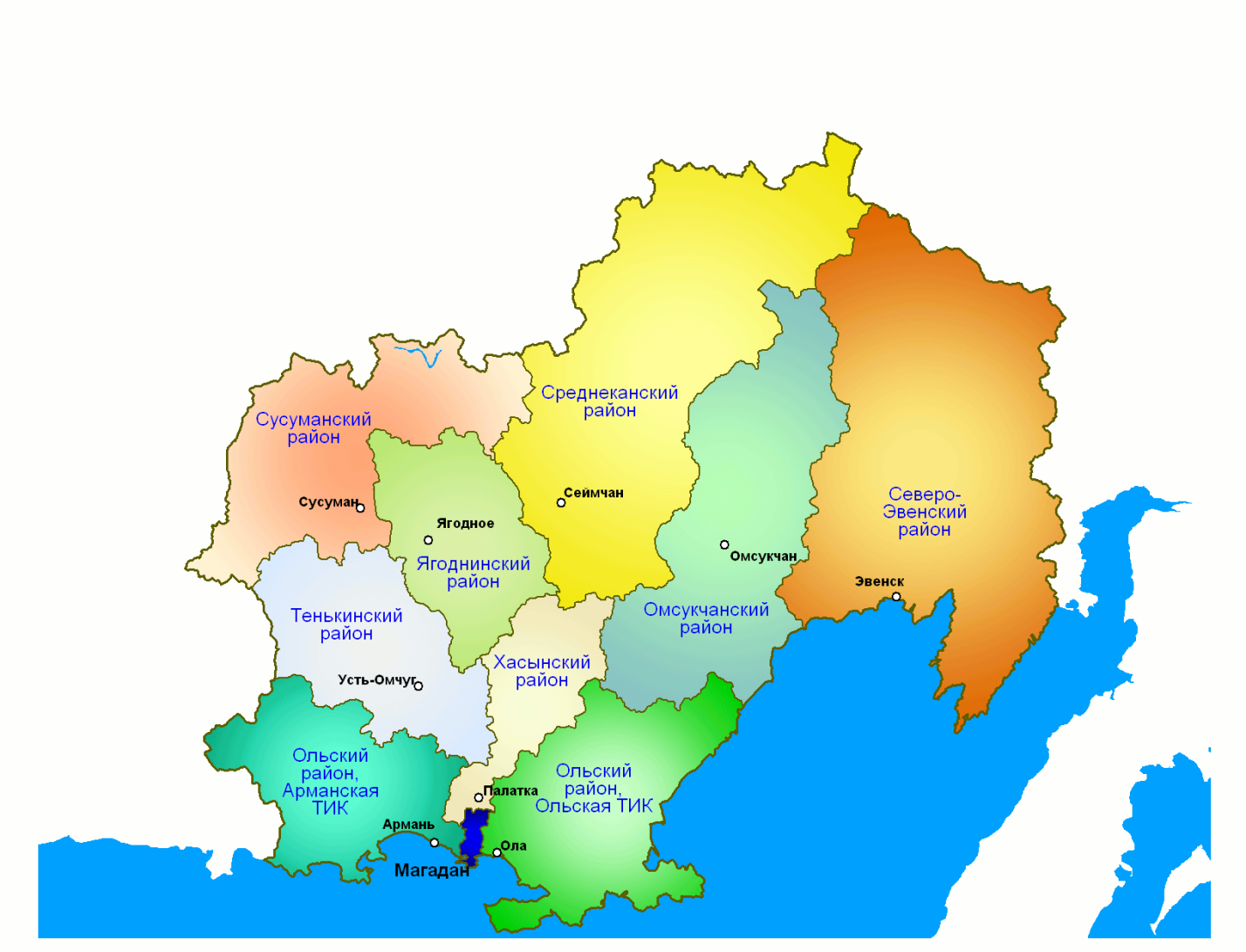 Криминальная пораженностьУдельный вес наркопреступлений в общем количестве в общем количестве зарегистрированных преступных деяний (%)Удельный вес лиц, осужденных за совершение наркопреступлений в общем количестве осужденных лиц (%)Удельный вес молодежи в общем числе лиц, осужденных за совершение наркопреступлений (%)Общая заболеваемость наркоманией и обращаемость лиц, употребляющих наркотики с вредными последствиями (на 100 000 населения)Первичная заболеваемость наркоманией (на 100 000 населения)Первичная обращаемость лиц, употребляющих наркотики с вредными последствиями (на 100 000 населения)Смертность, связанная с острым отравлением наркотиками по данным судебно-медицинской экспертизы (на 100 000 населения)8. Краткосрочное прогнозирование динамики дальнейшего развития наркоситуацииТенденции развития наркоситуации в муниципальных образованиях  Магаданской области проанализированы и представлены в п. 2 данного документа. В 2013 году наблюдается системная перестройка рынка наркотиков. Все меньшую долю на рынке занимают так называемые, «традиционные наркотики», все большую – инновационные. Это существенно расширяет возможности наркорынка и способствует повышению доступности наркотиков. Тенденция производства и распространения инновационных наркотиков будет, безусловно, сохраняться и в будущем.Перемещение производства наркотиков с плантаций в лаборатории, химизация наркорынка потребует и модернизации всей правоохранительной деятельности, а также дальнейшего совершенствования законодательной базы.9. Управленческие решения и предложения по изменению наркоситуации в субъекте Российской Федерации и в Российской ФедерацииI.Анализ наркоситуации в Магаданской области позволяет сформировать некоторые предложения по оптимизации общей антинаркотической работы. а) Необходимо принять меры по предотвращению ухудшения наркоситуации в муниципальных образованиях. Проблема «малых населенных пунктов» отражает не только однобокую практику акцентировать антинаркотическую деятельность на решении проблемы в городе Магадане, то есть, привычную тенденцию, но и высвечивает проблему попустительского отношения к наркомании и незаконному обороту наркотиков на местах. Необходимо разработать как систему организационных мер, способствующих повышению уровня противодействия наркотизму в муниципальных образованиях, так и ресурсного обеспечения, особенно таких направлений работы, как организация наркологической помощи, так переориентация профилактической работы на направления превентивной работы и антинаркотического обучения и воспитания.б) Необходимы решения в области противодействия развитию нового сегмента наркорынка, базирующегося на поставках «полулегальных» препаратов и веществ (смесей, модификатов, Интернет-наркотиков и т.д.), а также на организации сети «безличной торговли», посредством использования ресурса Интернет. Особое место в данной части деятельности занимает подготовка материалов и источников по оптимизации профилактики, с целью разъяснения юридического и медицинского аспектов проблемы, поскольку многие потребители данного вида товара полагают, что не вступают в противоречия с законом. В целом, это лишь подтверждает необходимость модернизации (ремонта) системы профилактической работы.в) Слабым звеном антинаркотической деятельности по-прежнему является диспропорция в осуществлении программ ограничения предложения и ограничения спроса на наркотики. Необходимо выстроить твердую систему, архитектуру широкой первичной профилактической работы, направленной, в основном, на антинаркотическое обучение и воспитание.г) Необходимо принять управленческие решения по организации научного процесса, направленного на исследования наркоситуации в Магаданской области, сформировать заказ и технические задания на исследования. Необходимо финансировать комплексные социологические исследования различных групп населения по заказам и техническим заданиям органов региональной и муниципальной власти, правоохранительных органов, органов здравоохранения и образования. д) Развивать материально-технический и кадровый потенциал наркологической службы Магаданской области, решить вопрос с открытием специализированного реабилитационного центра. II.   а)  В условиях реформирования законодательства Российской Федерации и реализации с 01.01.2014 года Федерального закона от 05.04.2013 г. № 44-ФЗ «О контрактной системе в сфере закупок товаров, работ, услуг для обеспечения государственных и муниципальных услуг» (далее – Федеральный закон - № 44-ФЗ), совершенствования государственного управления в области противодействия незаконному обороту наркотических средств, психотропных веществ и их прекурсоров, а также в целях обеспечения эффективности расходования бюджетных средств, есть необходимость предусмотреть в рамках Федерального закона № 44-ФЗ возможность правового регулирования деятельности субъектов Российской Федерации при определении единственных исполнителей государственных контрактов по вопросам организации мониторинга наркоситуации.Так, на территории Магаданской области с 2011 года действует Соглашение о сотрудничестве между администрацией Магаданской области и государственным образовательным учреждением высшего профессионального образования «Северо – Восточный государственный университет» (далее – СВГУ) по вопросам выработки согласованной стратегии действий для реализации комплексных мер противодействия злоупотреблению наркотиками и их незаконному обороту. Данное соглашение предполагает научно – методическое сопровождение лабораторией социально - гуманитарных исследований СВГУ деятельности антинаркотической комиссии Магаданской области. Стороны осуществляют сотрудничество в таких формах, как: - обмен научно-методической и иной информацией о состоянии наркоситуации в регионе;- взаимные консультации, рабочие встречи по вопросам практического взаимодействия, выработки и согласования общих подходов и принципов при разработке нормативных правовых актов, направленных на противодействие злоупотреблению наркотиками и их незаконному обороту на территории Магаданской области;- создание на паритетных началах рабочих групп специалистов для изучения правоприменительной практики, подготовки и проведения мероприятий, в том числе научно – практических конференций и семинаров;- осуществление социологических и научно – практических исследований о состоянии наркоситуации в регионе;- осуществление мониторинга наркоситуации в регионе;- разработка при необходимости методической и иной литературы для организации специальной подготовки лиц, осуществляющих деятельность в сфере противодействия злоупотреблению наркотиками и их незаконному обороту.В результате проводимой совместной работы по вопросам противодействия незаконному обороту и немедицинскому употреблению наркотиков выработаны меры, которые уже приносят свои  значимые для региона результаты:1. На постоянной основе проводится мониторинг наркоситуации, в том числе с 2011 года в соответствии с Методикой и порядком осуществления его, а также критериев оценки развития наркоситуации в области, утвержденным п.3.1. протокола заседания ГАК от 18 декабря 2012 г. № 18.2. С 2011 года Омсукчанский район Магаданской области стал пилотным, в рамках созданной экспериментальной (модельной) площадки, для апробации учебного пособия «Нет наркотикам!», разработанного творческим коллективом лаборатории социально – гуманитарных исследований СВГУ совместно с аппаратом АНК региона. Администрация района апробацию учебного пособия «Нет наркотикам!» проводила в школах в 2012-2013 учебном году. Уроки проводились в рамках школьного предмета ОБЖ в 9-11 классах, возраст учащихся с 15-17 лет. Материал, представленный в учебном пособии, способствовал привлечению к профилактической работе специалистов сферы здравоохранения, правоохранительных органов, комиссии по делам несовершеннолетних и защите их прав, а также и иных представителей системы антинаркотической профилактики. Результатом работы организованной образовательными учреждениями района стало отсутствие учащихся, состоящих на учете у нарколога и совершенных правонарушений, связанные с употреблением ПАВ, практически все учащиеся были вовлечены во внеурочные мероприятия. В настоящее время данный практический опыт изучается и уже внедряется в другие учреждения системы образования в районах области.3. Разработана и внедрена в практику «Концепция оценки профилактической антинаркотической работы: практический подход», опубликована в журнале «Для тех, кто хочет уберечь детей от наркотиков» № 3 (15), март 2013 г., тиражом 50.000 экз. Кроме того, за период работы с аппаратом АНК лабораторией социально-гуманитарных исследований СВГУ опубликованы в 2011-2013 годах ряд научных статей, а также монография по проблемам развития наркотизма. В настоящее время завершается работа над докладом о развитии наркотизма на территории Магаданской области начиная с 1991 года. В рамках мониторинга наркоситуации были проведены 5 социологических исследований, что существенно облегчило понимание процессов развития наркоситуации в регионе. Широкие научные исследования, направленные на исследования явлений наркотизма продолжаются, что в свою очередь вселяет уверенность в научно – методическом обеспечении деятельности аппарата Комиссии на среднесрочную перспективу.На основании вышеизложенного, в целях реализации Указа Президента Российской Федерации от 18 октября 20007 г. № 1374 «О дополнительных мерах по противодействию незаконному обороту наркотических средств, психотропных веществ и их прекурсоров» есть необходимость и дальше:- развивать формы взаимовыгодного сотрудничества между органами исполнительной власти субъектов Российской Федерации и представителями научных знаний;- обеспечить участие в рамках Федерального закона № 44-ФЗ научных сообществ, сотрудничающих с администрациями (правительствами) регионов  и республик Российской Федерации по вопросам реализации плана мероприятий Стратегии государственной антинаркотической политики Российской Федерации до 2020 года и закреплении их нормативными правовыми актами, как единственных исполнителей государственных контрактов на выполнение работ по мониторингу наркоситуации и т.п. Иначе, при наличии совокупности ряда объективных причин, есть основания полагать, с 01.01.2014 г. могут замедлиться темпы реализации плана мероприятий Стратегии государственной антинаркотической политики Российской Федерации до 2020 года, в том числе, и на территории Магаданской области.б) Одной из приоритетных задач, сформированных в стратегии государственной антинаркотической политики Российской Федерации до 2020 года и в поручениях Президента Российской Федерации на заседании президиума Государственного совета Российской Федерации 18 апреля 2011 года является создание национальной системы реабилитации и ресоциализации лиц, допускающих немедицинское потребление психоактивных веществ.Основой для создания национальной системы должны стать региональные системы социальной реабилитации, выстроенные с учетом региональных особенностей и имеющегося наработанного опыта в данной сфере. Перед рядом субъектов Российской Федерации (и Магаданская область не является исключением) стоят ресурсные (финансовые, кадровые) проблемы, в части организации полноценной и отвечающей современным требованиям системы комплексной профилактики наркомании и ресоциализации зависимых лиц, включающей механизмы наркологической (медицинской) и социальной помощи. Существующее положение дел в сфере помощи наркозависимым не позволяет в полной мере приступить к:- созданию региональных реабилитационных Центров (отделений), включающих в себя меры по обеспечению полного цикла лечебно – реабилитационной помощи наркозависимым лицам (выявление наркозависимых, оказание им медицинской наркологической помощи, активное вовлечение их в программы социальной реабилитации, организация программ ресоциализации (трудотерапия) и постреабилитационное сопровождение);- реализации Федерального закона от 07 декабря 2011 г. № 420 – ФЗ «О внесении изменений в УК РФ и отдельные законодательные акты Российской Федерации», в части исполнения ст.82.1 «отсрочка отбывания наказания больным наркоманией».В связи с чем, предлагается расширить систему государственных реабилитационных Центров, федерального подчинения, на условиях взаимовыгодного софинансирования  федеральным центром и субъектами Российской Федерации, в том числе и на территории Дальневосточного федерального округа.в) При расследовании правоохранительными органами уголовных дел, связанных с незаконным оборотом аналогов наркотических средств, психотропных веществ, возникают определенные сложности при назначении химико-фармакологических экспертиз. Эксперты-химики ЭКО Регионального Управления  при исследовании подобных веществ сообщают сведения о химической формуле данного вещества. Однако чтобы дать ответ на вопрос, относится ли вещество к аналогам наркотических средств, психотропных веществ, необходимо выяснить влияние исследуемого вещества на живой организм, что не входит в компетенцию экспертов-химиков  РУФСКН России, а также экспертов ЭКЦ УМВД России.  В связи с чем, возникает необходимость в назначении подобного рода экспертиз в сторонние организации. В настоящее время химико-фармакологические экспертизы проводятся экспертами РИЦ «Фарматест» ГБОУ ВПО «Пермская государственная фармацевтическая академия» Минздравсоцразвития. Для производства таких экспертиз необходимо направлять в г. Пермь изъятое вещество в первоначальном виде. При этом зачастую, помимо аналога НСиПВ, изъятое вещество содержит в смеси наркотическое средство, включенное в Список № 1, утвержденный постановлением Правительства Российской Федерации от 30.06.1998 года № 681 «Об утверждении перечня наркотических средств, психотропных веществ и их прекурсоров, подлежащих контролю в Российской Федерации», либо являлось на момент совершения преступления аналогом НСиПВ, а на момент назначения экспертизы уже включено в Список № 1. У перевозчика - Государственной фельдъегерской службы Российской Федерации отсутствует лицензия на право перевозки наркотических средств и психотропных веществ, относящихся к указанному Списку № 1. Производство самой химико-фармакологической экспертизы по одному уголовному делу составляет 24190 рублей. Кроме этого, для доставления на экспертизу вещества требуются дополнительные затраты в виде оплаты проездных документов сотруднику до г. Перми и обратно. В соответствии с Федеральным законом «О наркотических средствах и психотропных веществах», юридическое лицо может осуществлять деятельность, связанную с оборотом наркотических средств, психотропных веществ и внесенных в Список № 1 прекурсоров, и (или) культивирование наркосодержащих растений только для использования в научных, учебных целях и в экспертной деятельности. Законодательство Российской Федерации допускает оборот наркотических средств и психотропных веществ Списка № 1 только в указанных целях, что исключает возможность выдачи лицензии перевозчикам на право перевозки указанных веществ. На основании изложенного, предлагаем внести изменения в  Федеральный закон от 08.01.1998 года № 3-ФЗ «О наркотических средствах и психотропных веществах» в части возможности выдачи лицензии на право перевозки в учреждения для производства экспертиз наркотических средств, психотропных веществ, их прекурсоров и аналогов, включенных в Список № 1.г) На эффективность работы по противодействию незаконному обороту наркотиков влияет ряд факторов, решение которых возможно путем внесения инициативных предложений в законодательные органы.Одной из таких проблем выступает невозможность своевременного получения информации о состоянии на учетах наркологических учреждений органов здравоохранения несовершеннолетних и взрослых лиц с диагнозом «наркомания» и «алкоголизм», что негативно сказывается на своевременности взятия под контроль не только подростков, но и неблагополучных семей с несовершеннолетними детьми, где родители потребляют наркотики и злоупотребляют алкоголем.Данные сведения возможно получить только в рамках расследования уголовных дел, в то время как остальные лица, больные наркоманией и алкоголизмом, не попадают в поле профилактического воздействия.Так, на основании требований Федеральных законов Российской Федерации № 5487-1 от 22.07.1993 г. «Основы законодательства Российской федерации об охране здоровья граждан» и № 152-ФЗ от 27.07.2006 г. «О персональных данных» должностным лицам учреждений здравоохранения запрещено предоставлять сведения о лицах, находящихся на наркотических учетах, за исключением случаев запросов органов дознания и следствия и суда в связи с проведением расследования или судебным разбирательством.В этой связи информирование органов наркоконтроля и внутренних дел, равно как и других субъектов органов профилактики о лицах, больных наркоманией, токсикоманией или алкоголизмом за рамками уголовного производства крайне затруднительно и ограничено предоставлением соответствующих количественных показателей.Существенное влияние на результаты работы по своевременному выявлению и принятия дальнейших мер к несовершеннолетним, употребляющим наркотические либо одурманивающие вещества, оказывает отказ на основании положений части 2 статьи 54 Федерального закона РФ от 21.11.2011 г. № 323-ФЗ (ранее – Федеральный закон от 22.07.1993 г. № 5487-ФЗ) законного представителя от медицинского освидетельствования несовершеннолетнего в возрасте до 15 лет или самого несовершеннолетнего в возрасте старше 15 лет при выявлении фактов употребления наркотических или психотропных веществ, что затрудняет доказывание факта наркотического или иного опьянения.Сознательное уклонение от освидетельствования приводит к тому, что административное воздействие в отношении несовершеннолетних, предусмотренное с 16 лет по ст.6.9 КоАП РФ (потребление наркотических средств и психотропных веществ без назначения врача) и ст.20.21 КоАП РФ (появление в общественных местах в состоянии опьянения), нередко становится невозможным в виду того, что подтверждение опьянения несовершеннолетнего актом медицинского освидетельствования является обязательным в производстве по делу об административном правонарушении по указанным статьям КоАП РФ.д) Сотрудники правоохранительных органов испытывают серьезные сложности при доказывании преступления, предусмотренного ст. 232 УК РФ, устанавливающей уголовную ответственность за организацию и содержание притонов для потребления наркотических средств или психотропных веществ. Сбор основных доказательств о функционировании наркопритонов осуществляется преимущественно посредством ряда оперативно-розыскных мероприятий и производства таких следственных действий, как освидетельствование (ст.179 УПК РФ) и осмотр места происшествия (ст.177 УПК РФ).Именно содержание протоколов, данных следственных действий и материалов, полученных оперативно-розыскным путем, как правило, является основанием для принятия решения в порядке ст.145 УПК РФ.При этом ч.1 ст.179 УПК РФ не содержит прямого указания на возможность принудительного проведения освидетельствования. Это – явный недостаток действующего закона, который может быть исправлен законодателем по примеру уголовно процессуального законодательства ряда других стран.Действующие требования уголовного-процессуального закона фактически лишают сотрудников возможности производства освидетельствования, а следовательно и сбора доказательств по фактам содержания притона.Вместе с тем, остается сложной судебная практика в отношении лиц. Обвиняемых в совершении преступлений, предусмотренных ст.232 УК РФ.Судебные органы продолжают ссылаться на п.32 Постановления пленума Верховного Суда № 14 от 15.06.2006 года, согласно которому «под организацией притона следует понимать действия по подысканию, приобретению или найму жилого или нежилого помещения, финансирование, ремонт. Обустройство различными приспособлениями и т.п. действия, совершенные в целях последующего использования указанного помещения для потребления наркотических средств».По мнению судей, если помимо этого квартиры используются для проживания, сна, отдыха, приема гостей и т.д., и не приобретались специально для потребления наркотических средств и психотропных веществ, то состава преступления, предусмотренного ст. 232 УК РФ, в действиях проживающих в данном помещении лиц, не имеется. Лица приходят туда в гости по собственному желанию, то есть содержатель притона специально не подыскивает лиц, употребляющих наркотические средства.е)  Регулирование правоотношений, возникающих в сфере профилактики наркомании и токсикомании на территории Магаданской области, охватываются нормами Закона Магаданской области от 02.08.2007 г. № 880-ОЗ «О профилактике наркомании и токсикомании на территории магаданской области» и Закона Магаданской области от 15.03.2005 г. № 585-ОЗ «Об административных правонарушениях в Магаданской области».Указанные нормативно-правовые акты не содержат составов правонарушений и соответствующих санкций, направленных на выявление, предупреждение и пресечение правонарушений в сфере незаконного оборота наркотических средств и психотропных веществ на территории региона, ограничиваясь только регламентацией при выполнении указанных функций.Рассмотренные правовые акты регионального значения направлены на предупреждение распространения наркомании и токсикомании, создание организационных и правовых гарантий профилактики наркомании и токсикомании на территории Магаданской области.Частью 1 статьи 3 Федерального закона от 8 января 1998 г. № 3-ФЗ «О наркотических средствах и психотропных веществах» установлено, что законодательство РФ о наркотических средствах, психотропных веществах и их прекурсоров состоит из данного закона, других федеральных законов и принимаемых в соответствии с ними иных нормативных правовых актов РФ.Согласно п.3 ч.1 ст.1.3 Кодекса РФ об административных правонарушениях к ведению РФ в области законодательства об административных правонарушениях относится установление административной ответственности по вопросам, имеющим федеральное значение, в том числе административной ответственности за нарушение правил и норм, предусмотренных федеральными законами и иными нормативными правовыми актами РФ.Указанные положения федерального законодательства не позволяют областному законодательству устанавливать юридическую ответственность за допущенные нарушения в вышеуказанных сферах, так как данные правоотношения находятся в исключительном ведении РФ.Таким образом, на региональном уровне невозможно введение административной ответственности за допускаемые нарушения в сфере незаконного оборота наркотиков, которые не установлены положениями уголовного либо административного законодательства.УТВЕРЖДАЮГубернатор Магаданской области –председатель антинаркотической комиссии _________________ В.П. Печеный«25» марта 2014 годаВсегоМужчиныЖенщиныГраждане в возрасте 16-29 летВсего по области1346751595340Магадан 389194195121Районы Ольский 35020015075Омсукчанский 43251812Северо-Эвенский51302116Среднеканский 36201610Сусуманский 109703916Тенькинский 77413622Хасынский 98445422Ягоднинский 193127664614-1516-1718-2425-2930-4950 и более14-60Магаданская область2978296112294134404971047198109967В том числе:Магадан 1887194092169737339772939073930Районы:Ольский 214196736766303635456981Омсукчанский 122128271428191016774014Северо-Эвенский64701611777087011610Среднеканский 635718719084811132033Сусуманский 162148488622269430146270Тенькинский 73106286353152417873557Хасынский 151139509593215626415090Ягоднинский 242177413574285733306482Показатель отчетности2011 год2012 год2013 годТенденция Численность населения158 668152 319150 307Негативная Численность населения в возрасте от 14 до 60 лет117 048113 111109 967Негативная Количество выявленных административных правонарушений в сфере НОН226285336Негативная Количество зарегистрированных преступлений в сфере НОН440471504Негативная Число лиц, совершивших преступления в сфере НОН150166184Негативная Общее количество зарегистрированных преступлений3 2193 2343 488Негативная Число лиц, осужденных за совершение преступлений в сфере НОН (по основной и дополнительной классификации)286237264Негативная не устойчиваяОбщее число осужденных лиц1 0281 3621 081Негативная Число несовершеннолетних лиц, осужденных за совершение наркопреступлений0310Негативная Число лиц, в возрасте от 18 до 29 лет, осужденных за совершение наркопреступлений173128104Позитивная Число лиц, зарегистрированных с диагнозом наркомания235241323Негативная Число лиц, зарегистрированных с диагнозом употребление наркотиков с вредными последствиями332308334Негативная не устойчиваяЧисло лиц с впервые в жизни установленным диагнозом наркомания323028Позитивная Число лиц с впервые в жизни установленным диагнозом употребление наркотиков с вредными последствиями806897Негативная Общее число умерших от передозировки наркотиками203Негативная не устойчиваяЧисло умерших от передозировки наркотиками и состоящих на наркологическом учете203Негативная не устойчиваяКоличество случаев смертельных отравлений наркотическими средствами103Негативная не устойчиваяКоличество случаев смертельных отравлений психотропными веществами000Позитивная Статус Состояние на начало 2014 г.Прогноз Стабильное и поступательное ухудшение наркоситуации в районе.Ситуация оценивается как переходящая из напряженного в тяжелое состояние.Без принятия системных мер ситуация достигнет максимально негативного, кризисного значения через 3-4 года.Статус Состояние на начало 2014 г.Прогноз Улучшение, смягчение наркоситуации в районе.Ситуация оценивается как переходящая из тяжелого в напряженное состояние.Возможно дальнейшее улучшение наркоситуации. При оптимизации соответствующей работы наркоситуация может достигнуть уровня удовлетворительной через 2-3 года.Статус Состояние на начало 2014 г.Прогноз Стабильное и поступательное, ускоряющееся ухудшение наркоситуации в районе.Ситуация оценивается как стабильно напряженная.Без принятия системных мер ситуация достигнет максимально негативного, кризисного значения через 4-5 лет.Статус Состояние на начало 2014 г.Прогноз Стабильное и поступательное, быстрое ухудшение наркоситуации в районе.Ситуация оценивается как переходящая из напряженного в тяжелое состояние.Без принятия системных мер ситуация достигнет максимально негативного, кризисного значения через 3 года.Статус Состояние на начало 2014 г.Прогноз Стабильное и поступательное,  ухудшение наркоситуации в районе.Ситуация оценивается как переходящая из  тяжелого в предкризисное состояние.Без принятия системных мер ситуация достигнет максимально негативного, кризисного значения через 1-2 года.Статус Состояние на начало 2014 г.Прогноз Стабильное и поступательное,  ухудшение наркоситуации в районе.Ситуация оценивается как переходящая из  удовлетворительного в напряженное состояние.Без принятия системных мер негативные тенденции будут нарастать. Оптимизация антинаркотической работы позволит достигнуть минимального удовлетворительного значения через 1,5 – 2 года. Дальнейшая попустительская политика приведет наркоситуацию к кризисному состоянию через 5-6 лет.Статус Состояние на начало 2014 г.Прогноз Неустойчивая тенденция улучшения ситуации.Ситуация оценивается как переходящая из тяжелого в напряженное состояние.При систематической работе ситуация может достигнуть удовлетворительного значения через 2-3 года.Статус Состояние на начало 2014 г.Прогноз Устойчивая тенденция к улучшению ситуации при изначально низком уровне развития наркотизма.Ситуация оценивается как переходящая из напряженного в удовлетворительное состояние.При систематической работе ситуация может достигнуть удовлетворительного значения в течение года.Статус Состояние на начало 2014 г.Прогноз Устойчивая тенденция к улучшению ситуации при изначально высоком уровне развития наркотизма.Ситуация оценивается как переходящая из предкризисного в тяжелое состояние.При систематической работе ситуация может достигнуть удовлетворительного значения в течение 6-8 лет.Статус Состояние на начало 2014 г.Прогноз Устойчивая тенденция к улучшению ситуации при изначально высоком уровне развития наркотизма.Ситуация оценивается как переходящая из предкризисного в тяжелое состояние.При систематической работе ситуация может достигнуть удовлетворительного значения в течение 7-9 лет.Наименование исполнителя программыЛимит бюджетных обязательств на 2013 год(тыс. рублей)Произведено финансирование в 2013 году (тыс. рублей)%исполненияДепартамент здравоохранения администрации Магаданской области3 660,03 380,992,4Департамент образования администрации Магаданской области1 782,51 781,8100Управление культуры администрации Магаданской области565,0565,0100Управление по делам молодежи администрации Магаданской области132,0132,0100Комитет по физической культуре, спорту и туризму администрации Магаданской области (*)---ИТОГО:6 139,55 859,695,4